FOR WEBSITENIT No.6/NJB/IITF-2012/Tender/2012-13                                                                                             Date : 19th October, 2012TENDER NOTICESealed tenders are invited by the Secretary, National Jute Board from Interior Decorators/Industrial Exhibitors of repute and with good financial standing for design/fabrication/decoration/setting up of NJB’s Pavilion at India International Trade Fair, 2012, PragatiMaidan, New Delhi (14-27 November, 2012).Interested Tenderers are requested to obtain the copies of the “TENDER DOCUMENTS” on working days from the Board’s Head Office at Kolkata and the Branch Office at Delhi from 31st October, 2012 (Wednesday) onwards and submit their competitive rates in a sealed cover superscribed as “TENDER FOR IITF’2012” addressed to the SECRETARY, NATIONAL JUTE BOARD, 3A Park Plaza, 71, Park Street, Kolkata-700016.Tenders will be received upto 13.00 hrs. of  8th November, 2012 (Thursday) and opened at 16.00 hrs. of 8th November, 2012 (Thursday) at NJB’s Head Office at Kolkata, at the above address, in the presence of the tenderers.Tenders will have to be dropped only in the tender box kept for the purpose at Kolkata and not to be sent by any other mode. The tenderer or his authorised representative may be present during opening of the tenders.The Board reserves the right to reject any or all the tenders without assigning any reason/s whatsoever.---------------------------------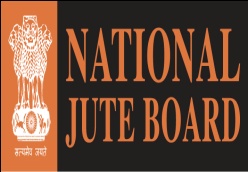 NATIONAL JUTE BOARDMINISTRY OF TEXTILES, GOVT. OF INDIA,3A & 3B, PARK PLAZA, 71, PARK STREETKOLKATA-700 016DELHI OFFICE : PRAKASH DEEP, FLAT NOs.508 & 509                              7, TOLSTOY MARG, NEW DELHI-110001.